31/7/2020cha xứ Hamada AkihisaTháng 8 và 9 không đi lễ cũng không có tội.+chúc bình an cho anh chị em.Kanagawa từ tháng 7 đại dịch Corona ngày càng tăng, cho nên mọi giáo dân xứ Sueyoshicho đến hết tháng 9 không đi lễ cũng không có tội.Những người có tuổi hoặc có bệnh thì có thể coi lễ trên YouTube và hợp ý cầu nguyện cũng được.Trên đây là theo luật của giáo hội công giáo luật số 1245.Cha xứ được phép tha tội cho giáo dân trong khi không thể đến nhà thờ. Giáo dân công giáo có thể ở nhà đọc kinh và cầu nguyện tiếng La tinhCan. 1245 - Firmo iure Episcoporum dioecesanorum de quo in can. 87, parochus,iusta de causa et secundum Episcopi dioecesani praescripta, singulis in casibusconcedere potest dispensationem ab obligatione servandi diem festum vel diempaenitentiae aut commutationem eiusdem in alia pia opera; idque potest etiamSuperior instituti religiosi aut societatis vitae apostolicae, si sint clericalia iurispontificii, quoad proprios subditos aliosque in domo diu noctuque degentes.Tôi là cha xứ giáo xứ Sueyoshicho. Theo luật của giáo hội công giáo tôi tha cho mọi giáo dân trong tháng 6 và 7 không tới nhà thờ đi lễ cũng không có tội.vì không thể đi lễ giáo dân có thể làm 3 điều này.① ngày chủ nhật xem lễ YouTube và đọc kinh khi rước lễ thiêng liêng.② đọc kinh tin kính và kinh rước lễ thiêng liêng.③ đọc kinh lẫn chuỗi và kinh rước lễ thiêng liêng.Làm một trong ba điều trên thì được thay cho đi lễ ngày chủ nhật.Các thánh lễ ngày chủ nhật của giáo xứ Sueyoshicho vẫn trực tiếp trên YouTube.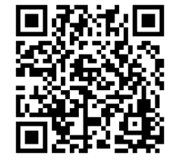 【Kinh Rước Lễ Thiêng Liêng 】Lạy Đức Chúa Giêsu, con tin thật Chúa con ngự trong Phép Mình Thánh, con kính mến Chúa con trên hết mọi sự, cùng ước ao chịu lấy Chúa con trong linh hồn con. Song le bởi vì bây giờ con chẳng có thể mà chịu Chúa con cho thậy được, thì xin Chúa con ngự vào linh hồn con cách thiêng liêng vậy, chẳng khác gì như Chúa con đã ngự vào thật, thì con xin ẵm lấy cùng hợp làm một cùng Chúa con cho trọn, xin Chúa con chớ để cho con lìa bỏ Chúa con bao giờ. Amen.